訪問カレッジエンジョイかながわ学習支援員ボランティア講座2024年２月３日(土）18時から会場：ふれあい青葉（青葉区社会福祉協議会）団体交流室１横浜市青葉区市ケ尾町1169-22（市が尾駅徒歩5分）あなたの「趣味」や「特技」を障がいのある方の「生涯学習」に活かしませんか訪問型学習ボランティアです。経験豊富な学習支援員に同行し一緒に活動します。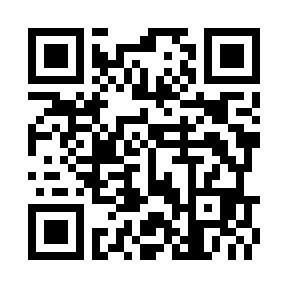 訪問カレッジエンジョイかながわボランティア講座　参加申込用紙QRコードでお申し込みください。または下記の必要事項をご記入のうえ2024年2月2日（金）までに、事務局へご郵送またはFAXでお送り下さい。申込用紙送付先〒221-0825　横浜市神奈川区反町3-17-2　神奈川県社会福祉センター5階NPO法人フュージョンコムかながわ・県肢体不自由児協会TEL: 045-311-8742       FAX : 045-324-8985２０名程度どなたでも受講可障がいのある方の生涯学習についてボランティア体験談　他QRコードよりお申込みいただけます。または別紙の「ボランティア講座参加申込用紙」に必要事項を記入のうえ事務局へご持参いただくか、ご郵送またはFAXでお送り下さい。2024年２月２日（金）E-mail当日のご連絡先ご職業質問、ご要望